Dzień dobry dzieci                     i drodzy rodzice.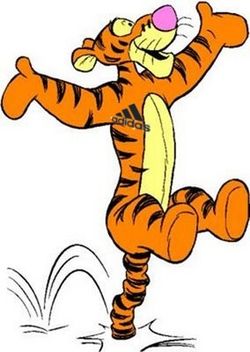 Przed nami kolejny dzień naszej nauki na odległość. Temat: Wiejskie podwórkoCzy wy wiecie, kto mieszka na wiejskim podwórku? A jak nazywają się domki tych zwierzaków? Świetnie, jestem pewna, że udało wam się odpowiedzieć. Mam dla Was propozycję  Spróbujcie wraz z rodzicami zrobić makietę wiejskiego podwórka. Wykorzystajcie pudełka od lekarstw, rolki od papieru, nakrętki plastikowe. Oto przykład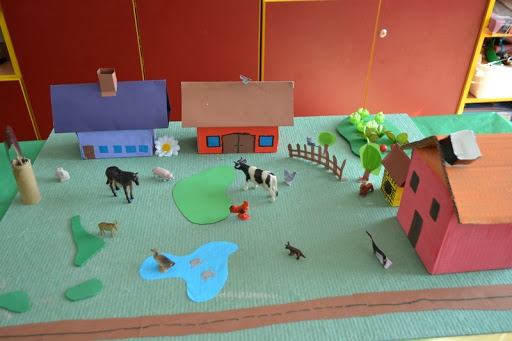 Myślę, że uda się Wam stworzyć cuda. Teraz trochę matematykiPolicz samochody i zapisz odpowiednie liczby w okienkach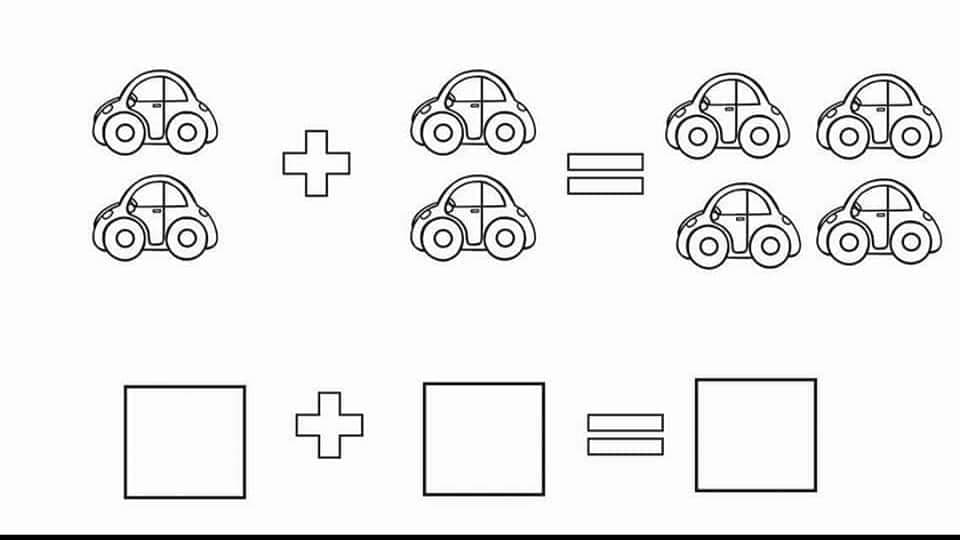 Dopisz brakujące liczby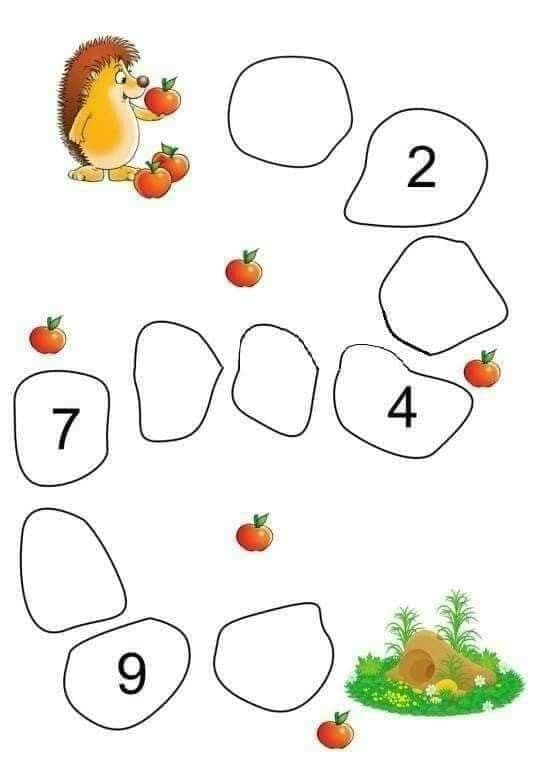 Przelicz i zapisz odpowiednie liczby w okienkach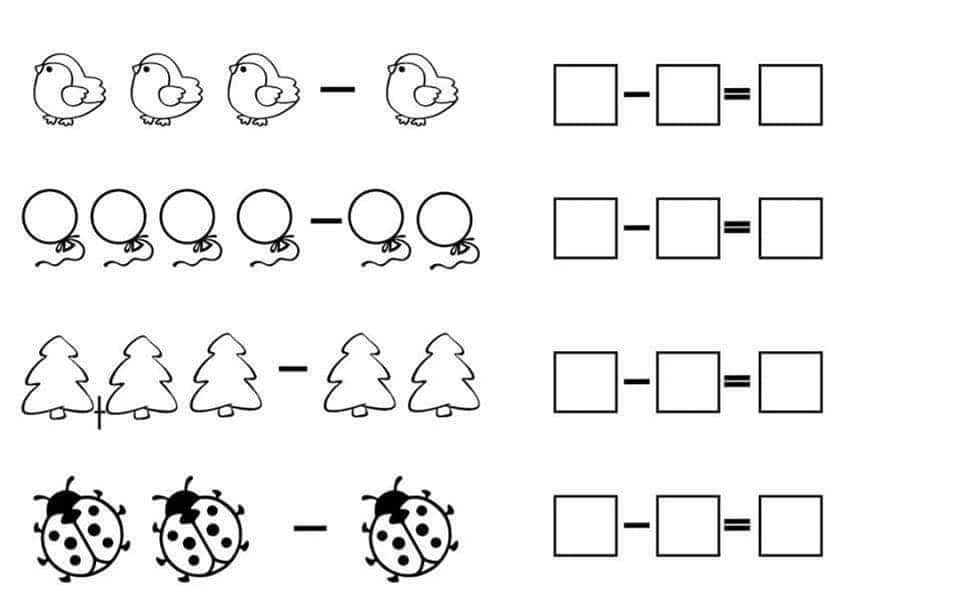 Otwórzcie teraz zielone książki Do wykonania są strony 70, 71, 72, 73 Poznajemy kolejną literę, którą jest H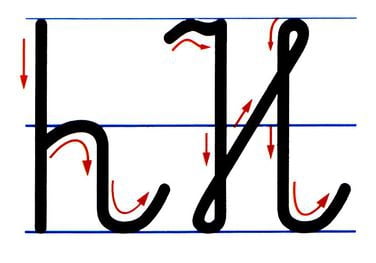 Przyjrzyjcie się jak zapisujemy literę h. Spróbujcie pisać tak w powietrzu oraz paluszkiem na stole. Znajdźcie w swoim domu rzeczy na lietrę h. Postarajcie się je z pomocą rodziców zapisać. W fioletowych książkach nic dzisiaj nie robimy  Pozdrawiam serdecznie Pani Asia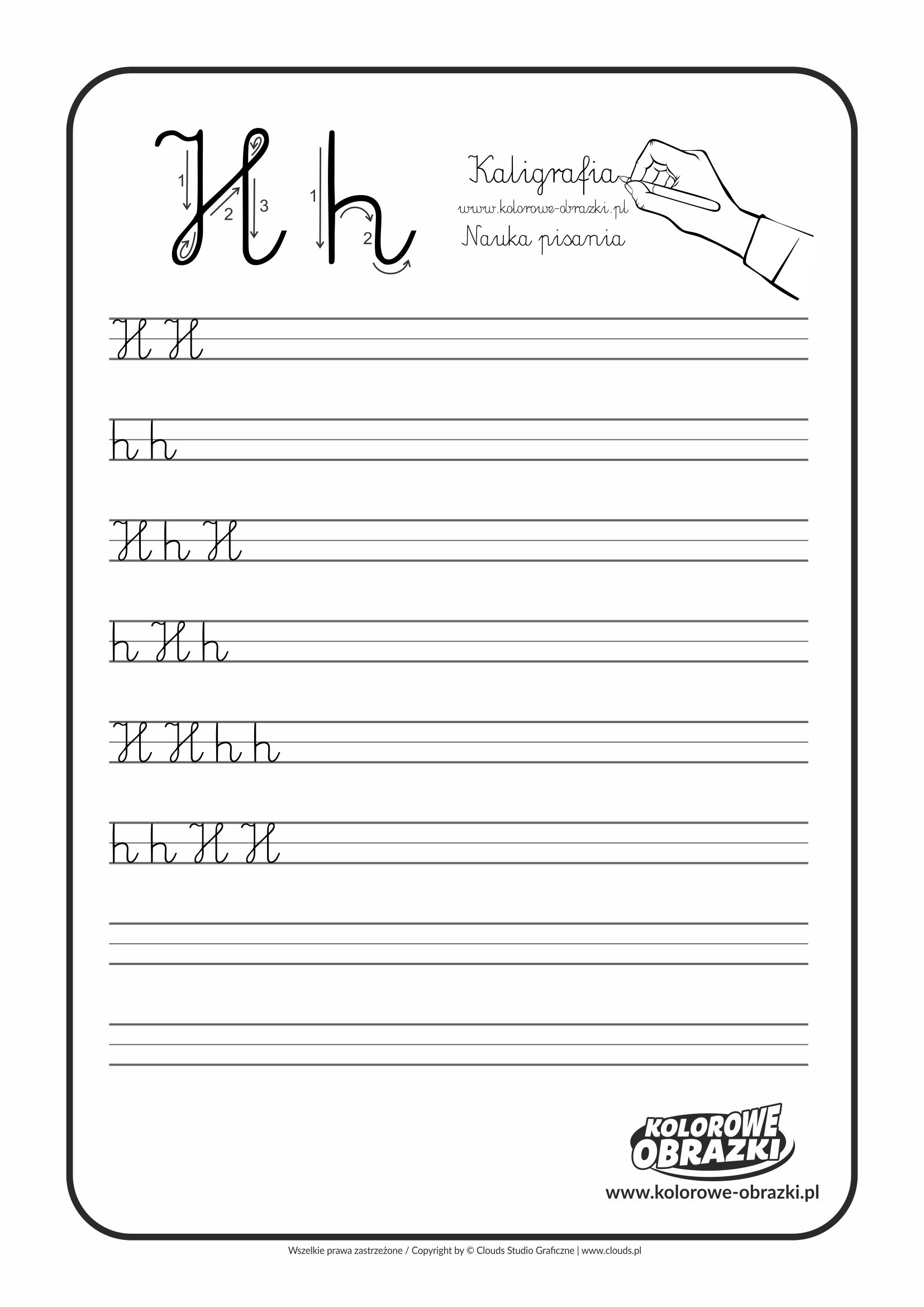 Pokolorujcie cyfry wg podanego kodu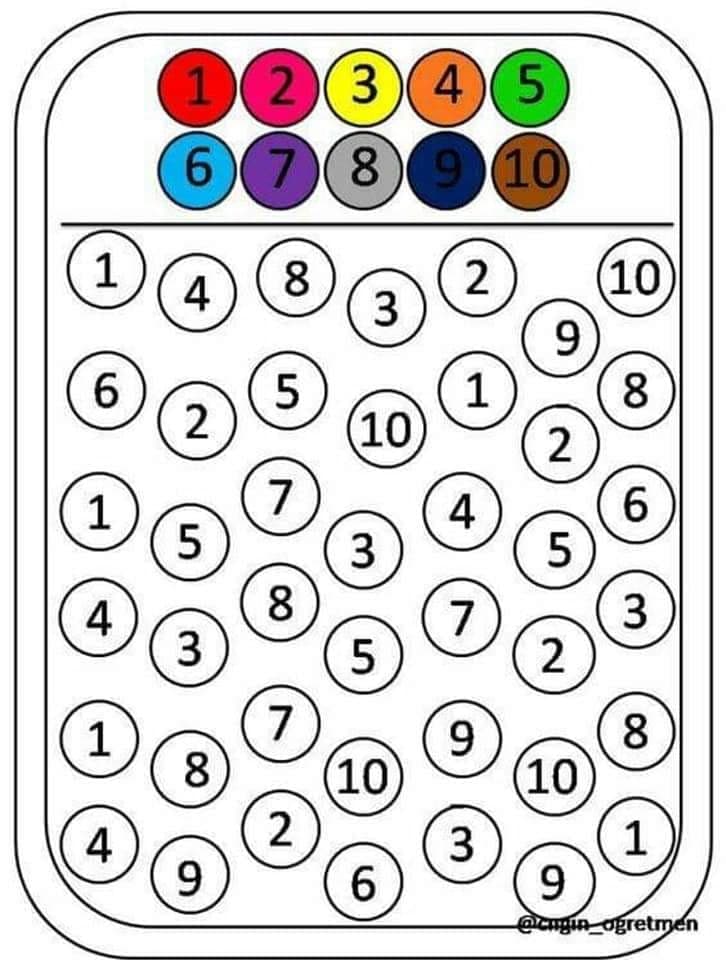 Policzcie i wpiszcie odpowiednie cyfry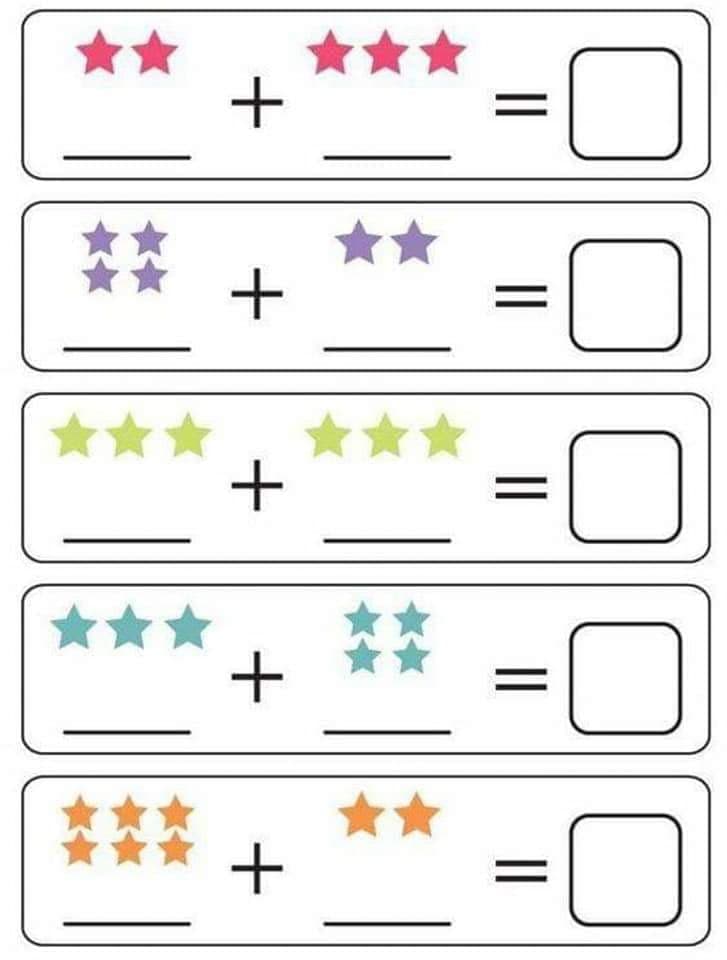 